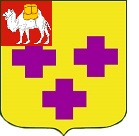 Собрание депутатов города ТроицкаЧелябинской областиПятый созыв Десятое заседаниеР Е Ш Е Н И Еот 28.04.2016г. № 63      г. ТроицкО внесении изменений в решение Собрания депутатов города Троицка от 26.01.2012 года № 9 «Об утверждении Положения об оплате труда водителей, обслуживающего персонала органов местного самоуправления города Троицка»В соответствии с Трудовым кодексом Российской Федерации, Бюджетным кодексом Российской Федерации, Федеральным законом от                       6 октября 2003 года № 131-ФЗ «Об общих принципах организации местного самоуправления в Российской Федерации», Уставом города Троицка, Собрание депутатов города ТроицкаРЕШАЕТ:Внести в Положения об оплате труда водителей, обслуживающего персонала органов местного самоуправления города Троицка, утвержденное решением Собрания депутатов города Троицка от 26.01.2012 года № 9, следующие изменения:1) пункт 34 дополнить абзацем следующего содержания:«Использование экономии по фонду оплаты труда структурными подразделениями администрации города Троицка, обладающими правами юридического лица, осуществляется по согласованию с главой города.».Финансирование расходов на реализацию настоящего решения осуществлять в пределах средств, предусмотренных в бюджете города Троицка.Контроль за исполнением настоящего решения поручить постоянной комиссии по финансово-бюджетной и экономической политике (Чухнин В.Ю.).Настоящее решение опубликовать в газете «Вперёд».Настоящее решение вступает в силу со дня его официального опубликования.Председатель Собрания депутатов города Троицка						        В.Ю. ЧухнинГлава города Троицка							        А.Г. Виноградов